 St Simon of England R.C Primary School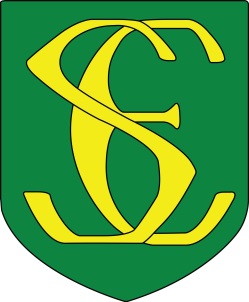       “We work, learn, play and pray together fulfilling God’s unique plan for every one of us.”St Simon of England is a warm friendly School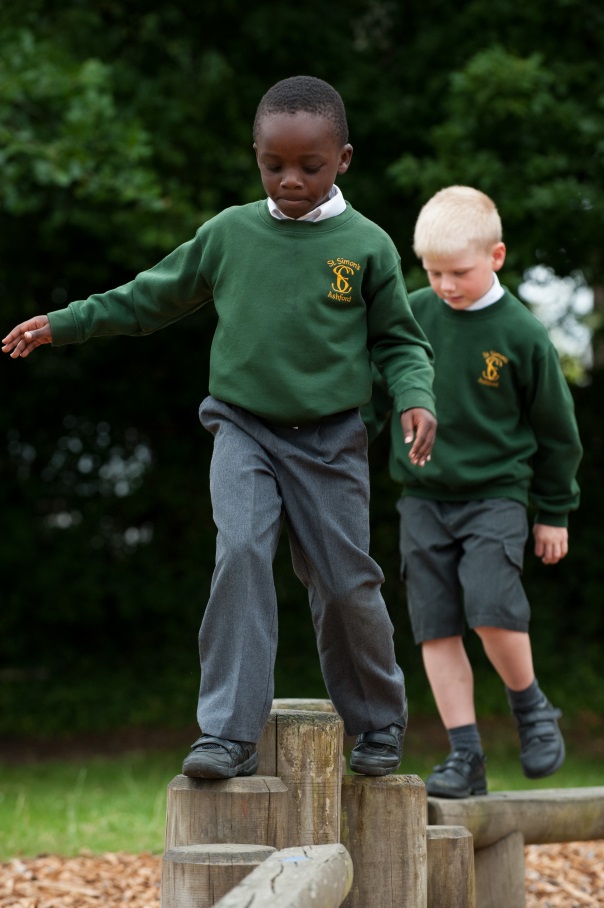 with a family atmosphere and a strong senseof community.The children and their parents are very proudto belong to the school and work together tofulfil the school’s mission. Children are centralto all that we do, every child matters as animage of God and a gift of love.We are a Faith SchoolWe are a church school which means that we follow the teachings of Jesus putting our faithinto action by being fully inclusive showing respect for all cultures, faiths and traditions.Our faith and belief shapes everything we do.	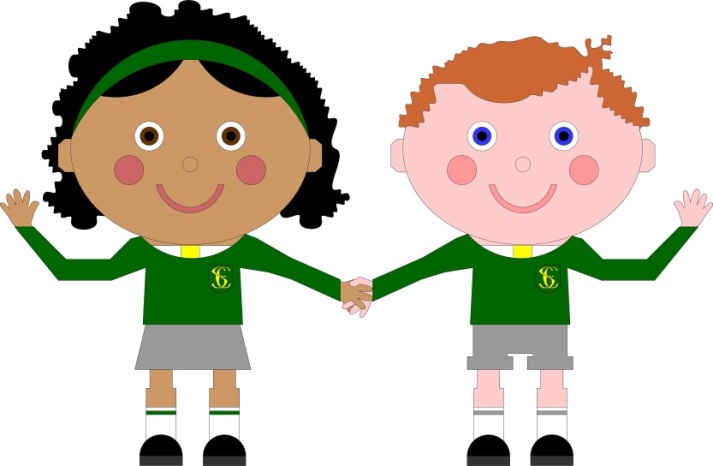 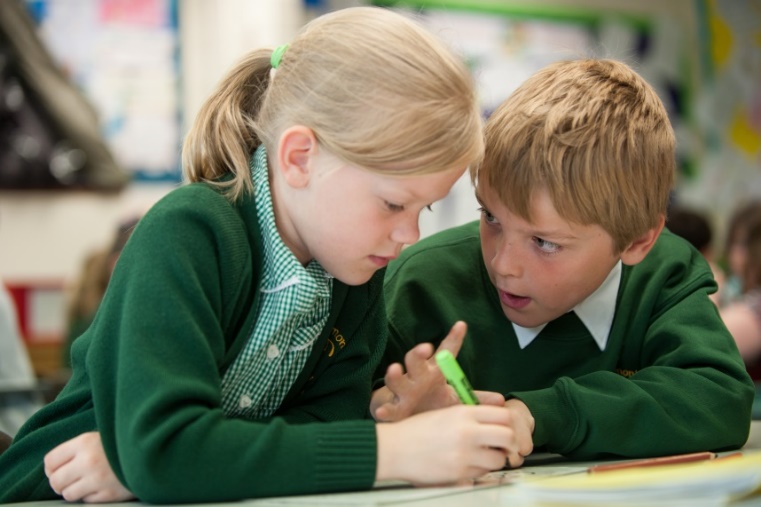 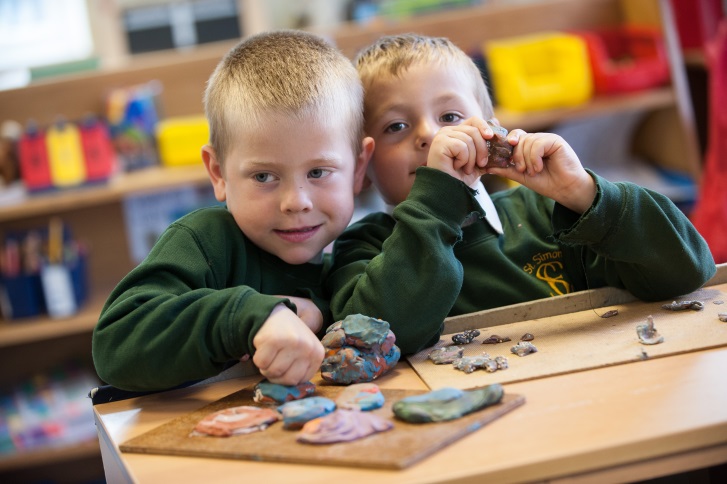 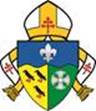 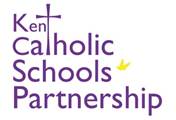 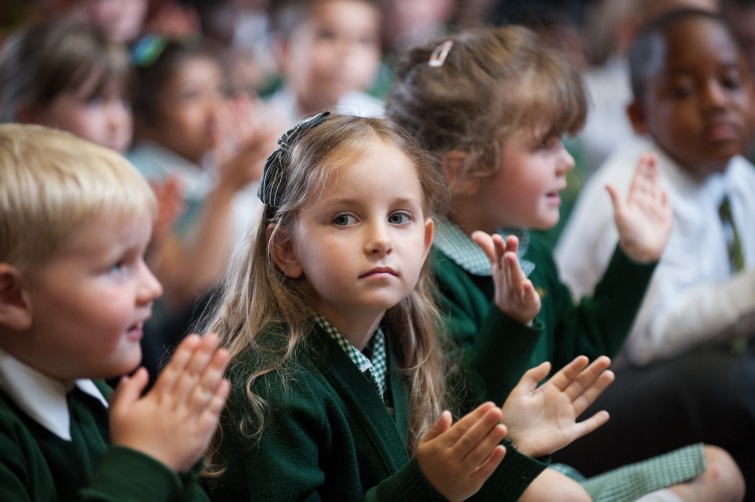 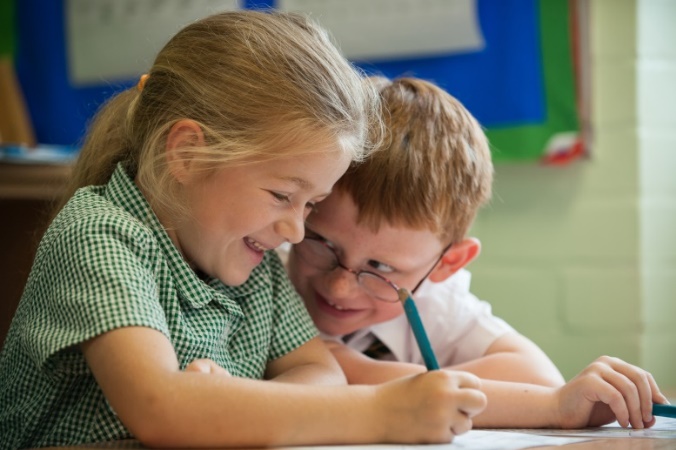 ‘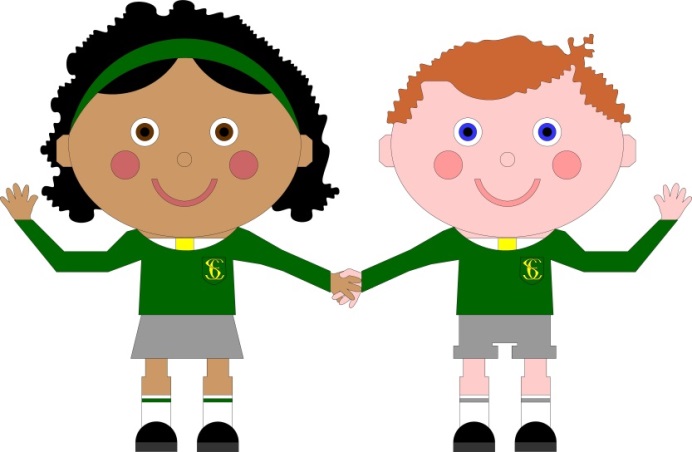 